Заслушав доклад заместителя  Главы муниципального образования «Кардымовский район»  Смоленской области Плешкова В.В., Совет депутатов Кардымовского городского поселения Кардымовского района Смоленской областиР Е Ш И Л:1. Внести изменения в решение Совета депутатов Кардымовского городского поселения Кардымовского района Смоленской области от 23.12.2016 года № 35 «О бюджете Кардымовского городского поселения Кардымовского района Смоленской области на 2017 год и плановый период 2018 и 2019 годов»: 1.1. П. 1. изложить в следующей редакции: «Утвердить основные характеристики бюджета Кардымовского городского поселения Кардымовского района Смоленской области (далее – бюджет городского поселения) на 2017 год:1) общий объем доходов бюджета городского поселения в сумме 18 952,6 тыс. рублей, в том числе объем безвозмездных поступлений в сумме 5 980,2 тыс. рублей, из которых объем получаемых межбюджетных трансфертов – 5 980,2 тыс. рублей;2) общий объем расходов бюджета городского поселения в сумме 20 952,6 тыс. рублей;3) дефицит бюджета городского поселения в сумме 2 000,0 тыс. рублей, что составляет 15,4 процента от утвержденного общего годового объема доходов бюджета городского поселения без учета утвержденного объема безвозмездных поступлений». 1.2. П. 11. изложить в следующей редакции: «Утвердить объем бюджетных ассигнований на финансовое обеспечение реализации муниципальных программ на 2017 год в сумме 20 448,6 тыс. рублей, в 2018 году 16 593,7 тыс. рублей, в 2019 году 17 097,5  тыс. рублей». 1.3. П.П 1. П. 12 изложить в следующей редакции: «1) на 2017 год в сумме 2 770,3 тыс. рублей».              1.4. Внести изменения в приложение №1 «Источники финансирования дефицита бюджета городского поселения на 2017 год»   и изложить его в новой редакции (прилагается).   1.5. Внести изменения в приложение №3 «Перечень главных администраторов доходов бюджета городского поселения» и изложить его в новой редакции (прилагается).                1.6. Внести изменения в приложение №10 «Распределение бюджетных ассигнований муниципальным программам и непрограммным направлениям деятельности городского поселения на 2017 год»   и изложить его в новой редакции (прилагается).  1.7.   Внести изменения в приложение №12 «Распределение бюджетных ассигнований по целевым статьям (муниципальным программам и непрограммным направлениям деятельности), группам (группам и подгруппам) видов расходов классификации расходов бюджетов на 2017 год»   и изложить его в новой редакции (прилагается).       1.8.   Внести изменения в приложение №14 «Ведомственная структура расходов бюджета городского поселения (распределение бюджетных ассигнований по главным распорядителям бюджетных средств, разделам, подразделам, целевым статьям (муниципальным программам и непрограммным направлениям деятельности) группам, (группам и подгруппам) видов расходов классификации расходов бюджетов) на 2017год»   и изложить его в новой редакции (прилагается).  1.9. Внести изменения в приложение №16 « Распределение бюджетных ассигнований по муниципальным программам и непрограммным направлениям деятельности на 2017 год»      и изложить его в новой редакции (прилагается).  2. Настоящее решение вступает в силу со дня его подписания Главой муниципального образования Кардымовского городского поселения Кардымовского района Смоленской области.3.Настоящее решение опубликовать в газете «Знамя труда» - Кардымово, а приложения разместить на официальном сайте Администрации муниципального образования «Кардымовский район» Смоленской области.Глава муниципального образованияКардымовского городского поселения Кардымовского района  Смоленской области                                                                                       А.Г.Федоров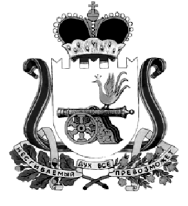 СОВЕТ ДЕПУТАТОВ КАРДЫМОВСКОГО ГОРОДСКОГО ПОСЕЛЕНИЯ КАРДЫМОВСКОГО РАЙОНА СМОЛЕНСКОЙ ОБЛАСТИР Е Ш Е Н И Е  от          22 .05.2017                           № 10СОВЕТ ДЕПУТАТОВ КАРДЫМОВСКОГО ГОРОДСКОГО ПОСЕЛЕНИЯ КАРДЫМОВСКОГО РАЙОНА СМОЛЕНСКОЙ ОБЛАСТИР Е Ш Е Н И Е  от          22 .05.2017                           № 10СОВЕТ ДЕПУТАТОВ КАРДЫМОВСКОГО ГОРОДСКОГО ПОСЕЛЕНИЯ КАРДЫМОВСКОГО РАЙОНА СМОЛЕНСКОЙ ОБЛАСТИР Е Ш Е Н И Е  от          22 .05.2017                           № 10